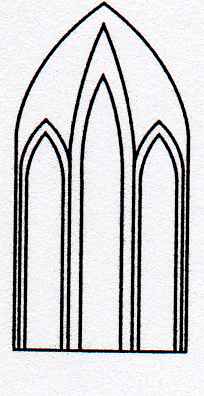 Catedral Anglicana St Paul´sValparaíso“Música en las Alturas”Organista: Blanca Olguín CaimiDomingo 29 de Julio, 201812:30 HorasEntrada liberada1- Alla marcia en Do MayorTh. Adams1785-18582.-Salmo 10Marco den Toom19783.- Fuga en Re MayorJ.S.Bach1685-17504.-Meine lippen, sie so heibF.Lehar1870-19485.-Himnos CristianosJesus Christ  is risen  todayCrown  Him with many crowmsHoly Holy Holy6.-On the way to Jerusalem(“ Cantata Olivet to Calvary”)J.H. Maunder1858-1920